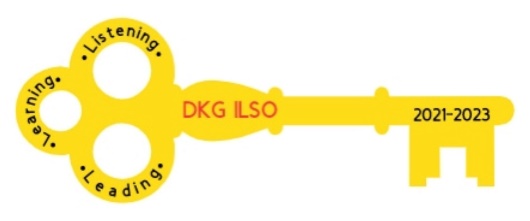 DKG Illinois State Organization 2021 -2023Officers & Related Personnel	President						TreasurerDr. Joan L. Rόg/Beta Alpha/Area 1			Vicki L. Smith/Gamma Phi/Area 5	3856 N. Nordica Avenue			   	727 N. Plum StreetChicago, IL 60634-2378				Princeton, IL 61356-1149 rog.dkgilso@gmail.com				vlsteach@yahoo.com773-573-5857						815-876-7461	1st Vice-President					Executive AssistantLinda Adcock/Beta Phi/Area 2			Dr. Kammie Richter/Xi/Area 33508 Tall Grass Drive				PO Box 205Naperville, IL 60564-4440				Fithian, IL 61844-0205Adcock.dkgilso@hotmail.com			execassistlambdast@gmail.com630-278-9894						217-260-3436	2nd Vice-President					ParliamentarianDr. Margaret Trybus/Iota/Area 1			Carolyn Godby/Alpha Lambda/Area 5532 S. Clinton Avenue				2438 Willow StreetOak Park, IL 60304-1111				Pekin, IL 61554-3035 trybus.dkgilso@gmail.com				recgodby@itv-3.com312-802-8201						309-613-6935	Recording Secretary				Historian Janet Kilgus/Alpha Beta/Area 4			Lou Ann Jacobs/Alpha Beta/Area 410 Timber Ridge Drive				1705 Sunrise PointFairbury, IL 61739-9500				Normal, IL 61761-5628 djkilgus93@yahoo.com				ljacobs363@aol.com815-848-4842						309-452-5363     Corresponding Secretary		              	EditorDr. Jennifer L. Stringfellow/Gamma/Area 3		Dr. Kammie Richter/Xi/Area 3821 10th Street						PO Box 205 Charleston, IL 61920-2819				Fithian, IL 61844-0205	jlstringfellow@eiu.edu				dkgilso.editor@gmail.com217-259-8414						217-260-3436					Webmaster					Professional Development CoordinatorRene DeGuzman/Beta Phi/Area 2			Cheryl A. Cox/Gamma Upsilon/Area 624010 W. Joseph Avenue				2023 County Road 1700 EPlainfield, IL 60544-3735				Cisne, IL 62823-7908webmaster.lambda.ilstate@gmail.com		cherylacox1979@gmail.com630-606-7363						224-627-8856	Immediate Past State PresidentBeverley H. Johns/Alpha Phi/Area 5PO Box 340Jacksonville, IL 62651-0340beverleyhjohns@gmail.com217-473-1790Society Business Committee Chairs	Chapter Visitation					Communications & MarketingDr. Jennifer L. Stringfellow/Gamma/Area 3		Mary Stayner/Pi/Area 2821 10th Street						3045 Fairway RoadCharleston, IL 61920-2819				Stockton, IL 61085-9052jlstringfellow@eiu.edu				jmstayner@gmail.com217-259-8414						815-266-8283	Event Planning & Management			FinanceDr. Debbie LeBlanc/Beta Phi/Area 2		LaVonne Chaney/Beta Pi/Area 4111 39th Street						703 Park Place Downers Grove, IL 60515-1611			Shelbyville, IL 62565-9358dleblancedd@gmail.com				lavonnec45@gmail.com630-247-2060						217-246-5049		Leadership Development				MembershipSusan Cottrell/Beta Psi/Area 1			Dr. Margaret Trybus/Iota/Area 1317 S. Richmond Street				532 S. Clinton AvenueChicago, IL 60612-3637				Oak Park, IL 60304-1111shaycottrell@comcast.net				trybus.dkgilso@gmail.com773-621-2627						312-802-8201	Nominations						PersonnelBeverley H. Johns/Alpha Phi/Area 5		Melinda Davis/Alpha Theta/Area 2PO Box 340						7250 Foxfire DriveJacksonville, IL 62651-0340				Crystal Lake, IL 60012-1645beverleyhjohns@gmail.com				lynfdavis@aol.com217-473-1790						815-455-3570	Rules							State PlanningBritts Peterson/Zeta/Area 2				Dr. Joan L. Rόg/Beta Alpha/Area 11130 Prestwick Parkway				3856 N. Nordica AvenueRockford, IL 61107-3746				Chicago, IL 60634-2378rules.ilstate@gmail.com				rog.dkgilso@gmail.com815-222-5866						773-545-0737			Society Mission & Purposes Committee Chairs	Achievement Award				Educational ExcellenceJoan Funk/Delta/Area 6				Linda Adcock/Beta Phi/Area 2212 North County Road				3508 Tall Grass DriveMascoutah, IL 62258-1045				Naperville, IL 60564-4440jofunk@charter.net				             Adcock.dkgilso@hotmail.com618-910-9124						630-278-9894	International Projects				LegislationPat Rinkenberger/Beta Beta/Area 1			Pam Painter/Chi/Area 62945 Birch Road					556 NW 250 AvenueHomewood, IL 60430-2810				White Hall, IL 62092-4016pjrinkenberger@gmail.com				painterpam3@gmail.com 708-359-1412						217-491-2033	Literacy						MusicMarilyn Myers/Beta/Area 4				Mary Wrobel/Gamma Gamma/Area 1601 Lutz Road – Unit 2211				861Lakeside DriveBloomington, IL 61704-8624				Bartlett, IL 60103-4748mcmyers2@aol.com					maryjwrobel@aol.com309-530-8157						630-639-2700	Scholarship						Women in the ArtsDelores Jones/Beta Psi/Area 1			Christine Scheffel/Gamma Epsilon/Area 64929 S. Washington Park Court			823 Bee Tree LaneChicago, IL 60615-2303				East Alton, IL 62024-1608djjones60626@yahoo.com				cscheffel@eawr.org312-505-1053						618-781-3714Lambda State Foundation for Educational Studies, Inc.Cheryl Milewski/Xi/Area 32209 Brett Drive Champaign, IL 61821-5857cmil2150@msn.com217-480-0206Convention 2022Registrar Martha Vaché/Alpha Phi/Area 52462 Loami RoadJacksonville, IL 62650-8200spammv@vache.org217-245-6974				       CoordinatorsBea Hall/Beta Sigma/Area 4				Judy Klauck Larson/Delta/Area 6PO Box 3352						1086 Stonewolf TrailDecatur, IL 62527-3352				Fairview Heights, IL 62208-4532beahall40@gmail.com				klauck@att.net217-433-9283						618-791-7787